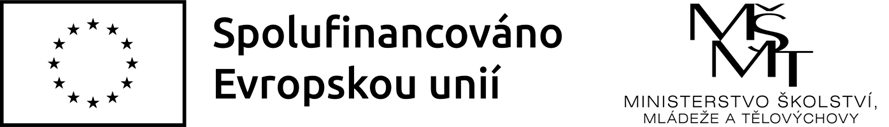 Příjemce dotace: Mateřská škola, České MeziříčíNázev projektu: Šablony I – Moderní vzdělávání v MŠ České MeziříčíRegistrační číslo projektu: CZ.02.02.XX/00/22_002/0000831Období realizace: 1. 9. 2022 – 31.8.2024Naše škola čerpá finanční prostředky z Evropských strukturálních fondů v rámci operačního programu Jan Amos Komenský prostřednictvím výzvy 02_22_002 Podpora škol formou projektů zjednodušeného vykazování – Šablony pro MŠ a ZŠ I.Z finančních prostředků v celkové výši 567 221,- Kč hradíme následující aktivity:Za subjekt MŠŠkolní asistent MŠVzdělávání pracovníků ve vzdělávání MŠ